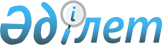 Об утверждении норм оснащения оборудованием и мебелью организаций технического и профессионального образованияПриказ Министра образования и науки Республики Казахстан от 7 марта 2012 года № 97. Зарегистрирован в Министерстве юстиции Республики Казахстан 16 апреля 2012 года № 7574.
      Сноска. Заголовок в редакции приказа Министра образования и науки РК от 29.01.2016 № 98 (вводится в действие со дня его первого официального опубликования).
       Вниманию пользователей!
      Для удобства пользования РЦПИ создано ОГЛАВЛЕНИЕ
      В соответствии с подпунктом 65) статьи 5 Закона Республики Казахстан "Об образовании" ПРИКАЗЫВАЮ:
      Сноска. Преамбула - в редакции приказа Министра просвещения РК от 03.07.2023 № 193 (вводится в действие по истечении десяти календарных дней после дня его первого официального опубликования).


      1. Утвердить прилагаемые нормы оснащения оборудованием и мебелью организаций технического и профессионального образования.
      Сноска. Пункт 1 в редакции приказа Министра образования и науки РК от 29.01.2016 № 98 (вводится в действие со дня его первого официального опубликования).


       2. Департаменту дошкольного и среднего образования (Жонтаева Ж.А.):
      1) обеспечить в установленном порядке государственную регистрацию настоящего приказа в Министерстве юстиции Республики Казахстан;
      2) после прохождения государственной регистрации опубликовать настоящий приказ в средствах массовой информации.
      3. Департаментам дошкольного и среднего (Жонтаева Ж.А.), технического и профессионального образования (Борибеков К.К.) довести настоящий приказ до сведения областных, городов Астана и Алматы управлений образования, республиканских подведомственных организаций образования.
      4. Контроль за исполнением настоящего приказа возложить на вице-министра Сарыбекова М.Н.
      5. Настоящий приказ вводится в действие по истечении десяти календарных дней после дня его первого официального опубликования. Нормы оснащения оборудованием и мебелью организаций
технического и профессионального образования
      Сноска. Нормы оснащения в редакции приказа Министра образования и науки РК от 29.01.2016 № 98 (вводится в действие со дня его первого официального опубликования).  1. Минимальный перечень мебели и оборудования для
административных помещений организаций технического и
профессионального образования 2. Минимальный перечень мебели и оборудования библиотеки с
читальным залом организаций технического и профессионального
образования  3. Минимальный перечень оборудования и мебели актового зала
организаций технического и профессионального образования  4. Минимальный перечень оборудования и мебели для кабинета
преподавателей физической культуры организаций технического и
профессионального образования  5. Минимальный перечень оборудования и мебели помещения для
хранения спортивного инвентаря и оборудования организаций
технического и профессионального образования  6. Минимальный перечень оборудования для спортивного зала в
организациях технического и профессионального образования  7. Минимальный перечень оборудования спортивной площадки в
организациях технического и профессионального образования  8. Минимальный перечень оборудования, мебели, технических
средств обучения, пособий для кабинета биологии организаций
технического и профессионального образования  9. Минимальный перечень оборудования, мебели, технических
средств, пособий для кабинета географии организаций
технического и профессионального образования  10. Минимальный перечень мебели для лаборантской комнаты
кабинета географии организаций технического и профессионального
образования  11. Минимальный перечень оборудования, мебели, технических
средств обучения, пособий для кабинета иностранного языка
организаций технического и профессионального образования  12. Минимальный перечень оборудования, мебели, технических
средств обучения, пособий для кабинета информатики организаций
технического и профессионального образования  13. Минимальный перечень оборудования, мебели, технических
средств обучения, пособий для кабинета истории организаций
технического и профессионального образования  14. Минимальный перечень оборудования, мебели, технических
средств обучения, пособий и принадлежностей для кабинета
казахского языка и литературы в организациях технического и
профессионального образования  15. Минимальный перечень оборудования и мебели для лингафонного
кабинета организаций технического и профессионального
образования  16. Минимальный перечень оборудования, мебели, технических
средств обучения, пособий для кабинета математики организаций
технического и профессионального образования  17. Минимальный перечень оборудования, мебели, технических
средств обучения, пособий для мультимедийного лингафонного
кабинета организаций технического и профессионального
образования  18. Минимальный перечень оборудования, мебели, технических
средств обучения, пособий для кабинета начальной военной
подготовки организаций технического и профессионального
образования  19. Минимальный перечень оборудования комнаты для хранения
оружия и военно-технического имущества организаций технического
и профессионального образования  20. Минимальный перечень оборудования для городка начальной
военной подготовки организаций технического и профессионального
образования  21. Минимальный перечень оборудования для стрелкового тира
организаций технического и профессионального образования  22. Минимальный перечень оборудования, мебели, технических
средств обучения, пособий для кабинета самопознания организаций
технического и профессионального образования  23. Минимальный перечень оборудования, мебели, технических
средств обучения, пособий и принадлежностей для кабинета
русского языка и литературы организаций технического и
профессионального образования  24. Минимальный перечень оборудования, мебели, технических
средств обучения, пособий для кабинета физики организаций
технического и профессионального образования  25. Минимальный перечень оборудования, мебели, технических
средств обучения, пособий для кабинета химии организаций
технического и профессионального образования  26. Минимальный перечень оборудования, мебели, технических
средств обучения, пособий для кабинетов общегуманитарных
дисциплин организаций технического и профессионального
образования  27. Минимальный перечень оборудования, мебели, технических
средств обучения, пособий для кабинетов социально-экономических
дисциплин организаций технического и профессионального
образования  28. Минимальный перечень оборудования, мебели, технических
средств обучения, пособий для кабинета курсового и дипломного
проектирования организаций технического и профессионального
образования  29. Минимальный перечень оборудования, мебели, технических
средств обучения, пособий для кабинетов общепрофессиональных
дисциплин организаций технического и профессионального
образования по профилю "Образование"  30. Минимальный перечень оборудования, мебели, технических
средств обучения, пособий для кабинетов специальных дисциплин и
лабораторий организаций технического и профессионального
образования по профилю "Образование"  31. Минимальный перечень оборудования, мебели, технических
средств обучения, пособий для кабинетов общепрофессиональных
и специальных дисциплин организаций технического и
профессионального образования по профилю "Право"  32. Минимальный перечень оборудования, мебели, технических
средств обучения, пособий лабораторий и кабинетов для
практических занятий организаций технического и
профессионального образования по профилю "Право"  33. Минимальный перечень оборудования, мебели, технических
средств обучения, пособий для кабинетов общепрофессиональных
дисциплин организаций технического и профессионального
образования по профилю "Искусство и культура"  34. Минимальный перечень оборудования, мебели, технических
средств обучения, пособий для кабинетов специальных дисциплин
организаций технического и профессионального образования по
профилю "Искусство и культура"  35. Минимальный перечень оборудования, мебели, принадлежностей
и пособий в лабораториях и мастерских организаций технического
и профессионального образования по профилю "Искусство и
культура"  36. Минимальный перечень оборудования, мебели, технических
средств обучения, пособий для кабинетов общепрофессиональных и
специальных дисциплин организаций технического и
профессионального образования по профилю "Сервис, экономика и
управление"  37. Минимальный перечень оборудования, мебели, технических
средств обучения, пособий для лабораторий организаций
технического и профессионального образования по профилю
"Сервис, экономика и управление"  38. Минимальный перечень оборудования и мебели для
учебно-производственных мастерских организаций технического и
профессионального образования по профилю "Сервис, экономика и
управление"  39. Минимальный перечень оборудования, мебели, технических
средств обучения, пособий для кабинетов общепрофессиональных и
специальных дисциплин организаций технического и
профессионального образования по профилю "Метрология,
стандартизация и сертификация"  40. Минимальный перечень оборудования, мебели, технических
средств обучения, пособий для лабораторий организаций
технического и профессионального образования по профилю
"Метрология, стандартизация и сертификация"  41. Минимальный перечень оборудования, мебели, технических
средств обучения, пособий для учебно-производственных
мастерских организаций технического и профессионального
образования по профилю "Метрология, стандартизация и
сертификация"  42. Минимальный перечень оборудования, мебели, технических
средств обучения, пособий для кабинетов общепрофессиональных
дисциплин организаций технического и профессионального
образования по профилю "Геология, горнодобывающая
промышленность и добыча полезных ископаемых"  43. Минимальный перечень оборудования, мебели, технических
средств обучения, пособий для кабинетов специальных дисциплин
организаций технического и профессионального образования по
профилю "Геология, горнодобывающая промышленность и добыча
полезных ископаемых"  44. Минимальный перечень оборудования, мебели, технических
средств обучения, пособий для лабораторий организаций
технического и профессионального образования по профилю
"Геология, горнодобывающая промышленность и добыча полезных
ископаемых"  45. Минимальный перечень оборудования, мебели, технических
средств обучения, пособий для учебно-производственных
мастерских организаций технического и профессионального
образования по профилю "Геология, горнодобывающая
промышленность и добыча полезных ископаемых"  46. Минимальный перечень оборудования для учебных
(производственных) полигонов организаций технического и
профессионального образования по профилю "Геология,
горнодобывающая промышленность и добыча полезных ископаемых"  47. Минимальный перечень оборудования, мебели, пособий для
геологического музея организаций технического и
профессионального образования по профилю "Геология,
горнодобывающая промышленность и добыча полезных ископаемых"  48. Минимальный перечень оборудования, мебели, технических
средств обучения, пособий для кабинетов общепрофессиональных
дисциплин организаций технического и профессионального
образования по профилю "Нефтегазовое и химическое
производство"  49. Минимальный перечень оборудования, мебели, технических
средств обучения, пособий для кабинетов специальных дисциплин
организаций технического и профессионального образования по
профилю "Нефтегазовое и химическое производство"  50. Минимальный перечень оборудования, мебели, технических
средств обучения, пособий для лабораторий организаций
технического и профессионального образования по профилю
"Нефтегазовое и химическое производство"  51. Минимальный перечень оборудования, мебели и пособий для
учебно-производственных мастерских организаций технического и
профессионального образования по профилю "Нефтегазовое и
химическое производство"  52. Минимальный перечень оборудования для учебных
(производственных) полигонов организаций технического и
профессионального образования по профилю "Нефтегазовое и
химическое производство"  53. Минимальный перечень оборудования, мебели, технических
средств обучения, пособий для кабинетовобщепрофессиональных
дисциплин организаций технического и профессионального
образования по профилю "Энергетика. Электроэнергетика"  54. Минимальный перечень оборудования, мебели, технических
средств обучения, пособий для кабинетов специальных дисциплин
организаций технического и профессионального образования по
профилю "Энергетика. Электроэнергетика"  55. Минимальный перечень оборудования, мебели, технических
средств обучения, пособий для лабораторийорганизаций
технического и профессионального образования по профилю
"Энергетика. Электроэнергетика"  56. Минимальный перечень оборудования, мебели, пособий для
учебно-производственных мастерских организаций технического и
профессионального образования по профилю "Энергетика.
Электроэнергетика"  57. Минимальный перечень оборудования, мебели, технических
средств обучения, пособий для кабинетов общепрофессиональных
дисциплин организаций технического и профессионального
образования по профилю "Металлургия и машиностроение"  58. Минимальный перечень оборудования, мебели, технических
средств обучения, пособий для кабинетов специальных дисциплин
организаций технического и профессионального образования по
профилю "Металлургия и машиностроение"  59. Минимальный перечень оборудования, мебели, технических
средств обучения, пособий для лабораторий организаций
технического и профессионального образования по профилю
"Металлургия и машиностроение"  60. Минимальный перечень оборудования, мебели, пособий для
учебно-производственных мастерских организаций технического и
профессионального образования по профилю "Металлургия и
машиностроение"  61. Минимальный перечень оборудования, мебели, технических
средств обучения, пособий для кабинетов общепрофессиональных
дисциплин организаций технического и профессионального
образования по профилю "Транспорт (по отраслям)"  62. Минимальный перечень оборудования, мебели, технических
средств обучения, пособий для кабинетов специальных дисциплин
организаций технического и профессионального образования по
профилю "Транспорт (по отраслям)"  63. Минимальный перечень оборудования, мебели, технических
средств обучения, пособий для лабораторий организаций
технического и профессионального образования по профилю
"Транспорт (по отраслям)"  64. Минимальный перечень оборудования, мебели, пособий для
учебно-производственных мастерских организаций технического и
профессионального образования по профилю
"Транспорт (по отраслям)"  65. Минимальный перечень оборудования для учебных
(производственных) полигонов организаций технического и
профессионального образования по профилю "Транспорт (по
отраслям)"  66. Минимальный перечень оборудования, мебели, технических
средств обучения, пособий для кабинетов общепрофессиональных
дисциплин организаций технического и профессионального
образования по профилю "Производство, монтаж, эксплуатация и
ремонт (по отраслям). Эксплуатация транспорта"  67. Минимальный перечень оборудования, мебели, технических
средств обучения, пособий для кабинетов специальных дисциплин
организаций технического и профессионального образования по
профилю "Производство, монтаж, эксплуатация и ремонт (по
отраслям). Эксплуатация транспорта"  68. Минимальный перечень оборудования, мебели, технических
средств обучения, пособий для лабораторий организаций
технического и профессионального образования по профилю
"Производство, монтаж, эксплуатация и ремонт (по отраслям).
Эксплуатация транспорта"  69. Минимальный перечень оборудования, мебели, пособий для
учебно-производственных мастерских организаций технического и
профессионального образования по профилю "Производство, монтаж,
эксплуатация и ремонт (по отраслям). Эксплуатация транспорта"  70. Минимальный перечень оборудования, мебели, технических
средств обучения, пособий для кабинетов общепрофессиональных
дисциплин организаций технического и профессионального
образования по профилю "Связь, телекоммуникации и
информационные технологии"  71. Минимальный перечень оборудования, мебели, технических
средств обучения, пособий для кабинетов специальных дисциплин
организаций технического и профессионального образования по
профилю "Связь, телекоммуникации и информационные технологии"  72. Минимальный перечень оборудования, мебели, технических
средств обучения, пособий для лабораторий организаций
технического и профессионального образования по профилю "Связь,
телекоммуникации и информационные технологии"  73. Минимальный перечень оборудования, мебели, пособий для
учебно-производственных мастерских организаций технического и
профессионального образования по профилю "Связь,
телекоммуникации и информационные технологии"  74. Минимальный перечень оборудования, мебели, технических
средств обучения, пособий для кабинетов общепрофессиональных
дисциплин организаций технического и профессионального
образования по профилю "Строительство и комунальное хозяйство"  75. Минимальный перечень оборудования, мебели, технических
средств обучения, пособий для кабинетов специальных дисциплин
организаций технического и профессионального образования по
профилю "Строительство и комунальное хозяйство"  76. Минимальный перечень оборудования, мебели, технических
средств обучения, пособий для лабораторий организаций
технического и профессионального образования по профилю
"Строительство и комунальное хозяйство"  77. Минимальный перечень оборудования, мебели, пособий для
учебно-производственных мастерских организаций технического и
профессионального образования по профилю "Строительство и
комунальное хозяйство"  78. Минимальный перечень оборудования, мебели, технических
средств обучения, пособий для кабинетов общепрофессиональных
дисциплин организаций технического и профессионального
образования по профилю "Сельское хозяйство, ветеринария и
экология"  79. Минимальный перечень оборудования, мебели, технических
средств обучения, пособий для кабинетов специальных дисциплин
организаций технического и профессионального образования по
профилю "Сельское хозяйство, ветеринария и экология"  80. Минимальный перечень оборудования, мебели, технических
средств обучения, пособий для лабораторий организаций
технического и профессионального образования по профилю
"Сельское хозяйство, ветеринария и экология"  81. Минимальный перечень оборудования, мебели, пособий для
учебно-производственных мастерских организаций технического и
профессионального образования по профилю "Сельское хозяйство,
ветеринария и экология"
					© 2012. РГП на ПХВ «Институт законодательства и правовой информации Республики Казахстан» Министерства юстиции Республики Казахстан
				
Министр
Б. ЖумагуловУтверждены
приказом Министра образования и науки
Республики Казахстан
от 7 марта 2012 года № 97
№
Наименование 
Единица измерения
Минимальное количество
1
2
3
4
Кабинет директора
1
Стол 
штука
1
2
Кресло 
штука
1
3
Стулья 
штука
6
4
Шкаф 
штука
2
5
Телефон/факс
штука
1
6
Системный блок
штука
1
7
Монитор
штука
1
8
Акустическая система 
штука
1
9
Сетевой фильтр 
штука
2
10
Многофункциональное устройство
штука
1
Приемная
11
Стол 
комплект
1
12
Кресло 
штука
1
13
Стулья 
штука
2
14
Шкаф 
штука
2
15
Телефон/факс
штука
1
16
Системный блок
штука
1
17
Монитор
штука
1
18
Сетевой фильтр 
штука
2
19
Многофункциональное устройство
штука
1
Методический кабинет
20
Стол 
штука
3
21
Стулья
штука
6
22
Шкаф 
штука
3
23
Системный блок
штука
1
24
Монитор
штука
1
25
Сетевой фильтр 
штука
3
26
Многофункциональное устройство
штука
1
27
Доска/доска интерактивная/маркерная 
штука
1
28
Проектор 
штука
1
29
Крепление для проектора
штука
1
Кабинет заместителя директора
30
Стол 
комплект
1
31
Стул 
штука
1
32
Стулья
штука
4
33
Шкаф 
штука
2
34
Телефон/факс
штука
1
35
Системный блок
штука
1
36
Монитор
штука
1
37
Акустическая система 
штука
1
38
Сетевой фильтр 
штука
2
Кабинет педагога-психолога
39
Стол 
комплект
1
40
Стул
штука
1
41
Стулья 
штука
4
42
Шкаф 
штука
2
43
Телефон/факс
штука
1
44
Системный блок
штука
1
45
Монитор
штука
1
46
Акустическая система 
штука
1
47
Сетевой фильтр 
штука
2
48
Многофункциональное устройство
штука
1
Кабинеты бухгалтерии, отдела кадров
Кабинеты бухгалтерии, отдела кадров
49
Стол 
комплект
1
50
Стул 
штука
1
51
Стулья 
штука
4
52
Шкаф 
штука
3
53
Телефон/факс
штука
1
54
Сейф несгораемый
штука
2
55
Системный блок
штука
1
56
Монитор
штука
1
57
Источник бесперебойного питания
штука
1
58
Сетевой фильтр 
штука
2
59
Многофункциональное устройство
штука
1
Кабинеты других сотрудников
60
Стол 
комплект
1
61
Стулья
штука
1
62
Шкаф 
штука
1
63
Телефон
штука
1
64
Системный блок
штука
1
65
Монитор
штука
1
66
Сетевой фильтр 
штука
2
67
Многофункциональное устройство
штука
1
№
Наименование
Единица измерения
Минимальное количество
1
2
3
4
Мебель
1
Стол библиотекаря
комплект
1
2
Шкаф для читательских формуляров
штука
2
3
Шкаф-картотека
штука
2
4
Стеллаж библиотечный
штука
15
5
Стол читательский рабочий
штука
5
6
Стол компьютерный
штука
2
7
Стул 
штука
1
8
Стулья 
штука
15
Технические средства обучения
9
Системный блок
штука
3
10
Монитор
штука
3
11
Сетевой фильтр 
штука
6
12
Многофункциональное устройство
штука
2
Библиотечный фонд
13
Учебная литература
комплект
1
14
Справочная литература
комплект
1
15
Прочие издания
комплект
1
16
Аудио-видеотека
комплект
1
17
Комплект переплетного оборудования и Материалов
комплект
1
18
Инструменты и материалы для ремонта книг и переплетных работ
комплект
1
19
Многофункциональное устройство формата А-3
штука
1
20
Книжный сканер
штука
1
21
Электронная картотека
штука
1
22
Информационный киоск для справочной системы
штука
1
№
Наименование
Единица измерения
Минимальное количество
1
2
3
4
Оборудование сцены и мебель
1
Кресло секционное
комплект
1
2
Трибуна лекторская
штука
1
3
Стол для президиума
штука
2
4
Стул или кресло для президиума
штука
6
Технические средства
штука
5
Проектор
штука
1
6
Крепление или столик для проектора
штука
1
7
Экран проекционный
штука
1
Свето-звуковое оборудование
8
Колонка со стойкой
комплект
2
9
Микрофон беспроводной
штука
4
10
Микрофон проводной
штука
2
11
Стойка для микрофона
штука
4
12
Пульт-микшер 
штука
1
13
Синтезатор 
штука
1
14
Усилитель 
штука
1
15
Музыкальный центр 
штука
1
16
Рояль концертный или пианино
штука
1
№
Наименование
Единица измерения
Минимальное количество
1
2
3
4
Мебель
1
Доска/доска интерактивная/маркерная
штука
1
2
Стол 
штука
2
3
Стул 
штука
2
4
Шкаф 
штука
2
5
Аптечка медицинская
штука
1
Технические средства обучения
6
Системный блок
штука
1
7
Монитор
штука
1
8
Сетевой фильтр
штука
2
9
Многофункциональное устройство
штука
1
10
Комплект оборудование для контроля и действий оценки
комплект
1
№
Наименование
Единица измерения
Минимальное количество
1
2
3
4
1
Стеллаж для хранения спортивного инвентаря
штука
2
№№ п.п.
Наименование
Единица измерения
Минимальное количество
1
2
3
4
1
Комплект оборудования для гимнастики
комплект
1
2
Комплект оборудования для лыжных гонок и конькобежной подготовки
комплект
1
3
Комплект оборудования для легкой атлетики
комплект
1
4
Комплект оборудования для туризма
комплект
1
5
Комплект оборудования для спортивных игр
комплект
1
6
Комплект настольных игр
комплект
1
№ 
Наименование
Единица измерения
Минимальное количество
1
2
3
4
1
Ворота футбольные с сеткой
штука
2
2
Ворота для мини футбола с сеткой
штука
2
3
Стойка баскетбольная со щитом и с сеткой
штука
2
4
Стойка волейбольная с сеткой
штука
2
5
Брусья параллельные металлические
штука
2
6
Перекладина гимнастическая металлическая
штука
2
7
Судейская вышка
штука
1
8
Сектор для прыжков в длину
штука
2
9
Сектор для метания
штука
2
10
Легкоатлетическая дорожка
штука
2
№
Наименование
Единица измерения
Минимальное количество
1
2
3
4
Мебель для кабинета
Мебель для кабинета
1
Доска/доска интерактивная/маркерная 
штука
1
2
Стол для преподователя 
штука
1
3
Стул для преподователя 
штука
1
4
Стол демонстрационный
штука
1
5
Столы для обучающихся двухместные 
штука
13
6
Стулья для обучающихся 
штука
25
7
Шкаф 
штука
3
Мебель для лаборантской
Мебель для лаборантской
8
Стол 
штука
2
9
Стул 
штука
2
10
Шкаф открытый
штука
2
11
Шкаф закрытый
штука
2
12
Шкаф для одежды
штука
1
13
Системный блок
штука
1
14
Монитор
штука
1
15
Сетевой фильтр
штука
2
Экранно-звуковые пособия
Экранно-звуковые пособия
16
Комплект электронных плакатов
штука
1
17
Комплект электронных учебных изданий
штука
2
18
Учебно-программный комплекс для экспериментов по биологии 
штука
1
19
Набор лабораторной посуды и принадлежностей для кабинета биологии
комплект
1
20
Комплект подставок в шкафы для посуды и принадлежностей
комплект
1
21
Приборы для опытов
комплект
1
22
Печатные пособия
комплект
1
23
Стенды и таблицы настенные
комплект
1
№
Наименование
Единица измерения
Минимальное количество
1
2
3
4
Мебель 
Мебель 
1
Доска/доска интерактивная/ маркерная
штука
1
2
Стол для преподавателя 
штука
1
3
Стул для преподавателя
штука
1
4
Столы для обучающихся двухместные 
штука
13
5
Стулья для обучающихся
штука
25
6
Шкаф для хранения плакатов (карт)
штука
1
7
Шкаф закрытый полуостекленый
штука
2
8
Системный блок
штука
1
9
Монитор
штука
1
10
Акустическая система
штука
1
11
Сетевой фильтр 
штука
2
12
Проектор
штука
1
13
Крепление потолочное для проектора
штука
1
14
Комплект электронных учебных изданий 
комплект
1
15
Комплект натуральных объектов
комплект
1
16
Комплект карт (мира, республики физическая, политическая, политико-административная)
комплект
1
17
Комплект прибор и принадлежности
комплект
1
№
Наименование 
Единица измерения
Минимальное количество
1
2
3
4
Мебель
1
Стол преподавателя 
штука
1
2
Стул преподавателя
штука
1
3
Шкаф полузакрытый 
штука
1
4
Шкаф для одежды
штука
1
№
Наименование
Единица измерения
Минимальное количество
1
2
3
4
Мебель 
Мебель 
1
Доска/доска интерактивная/маркерная 
штука
1
2
Стол для преподавателя 
штука
1
3
Стул для преподавателя
штука
1
4
Столы для обучающихся двухместные 
штука
13
5
Стулья для обучающихся
штука
25
6
Шкаф закрытый полуостекленый
штука
2
7
Системный блок
штука
1
8
Монитор
штука
1
9
Сетевой фильтр 
штука
2
10
Многофункциональное устройство
штука
1
11
Проектор
штука
1
12
Крепление потолочное для проектора
штука
1
13
Документ-камера
штука
1
Экранно-звуковые пособия
14
Комплект электронных учебных изданий 
комплект
1
15
Комплект видеофильмов на DVD на изучаемом иностранном языке
комплект
1
16
Комплект аудиозаписей на CD диске
комплект
1
17
Комплект электронных плакатов
комплект
1
18
Комплект наглядных пособий
комплект
1
19
Комплект литературы
комплект
1
№
Наименование
Единица измерения
Минимальное количество
1
2
3
4
Мебель
Мебель
1
Доска/доска интерактивная/маркерная 
штука
1
2
Стол преподавателя
штука
1
3
Стул преподавателя 
штука
1
4
Столы для обучающихся компьютерные
штука
25
5
Стулья для обучающихся 
штука
25
6
Шкаф 
штука
2
7
Системный блок преподавателя
штука
1
8
Системный блок обучающегося
штука
25
9
Монитор
штука
25
10
Web-камера
штука
1
11
Сетевой коммутатор
штука
2
12
Сетевой фильтр
штука
26
13
Проектор
штука
1
14
Крепление потолочное для проектора
штука
1
15
Комплект программных средств для реализации учебных программ по информатике
штука
26
Дополнительное оборудование
Дополнительное оборудование
16
Аптечка
штука
1
17
Щит электроснабжения
штука
1
№
Наименование
Единица измерения
Минимальное количество
1
2
3
4
Мебель 
Мебель 
1
Доска/доска интерактивная/маркерная 
штука
1
2
Стол для преподавателя 
штука
1
3
Стул для преподавателя
штука
1
4
Стол для обучающихся двухместный 
штука
13
5
Стул для обучающихся
штука
25
6
Шкаф закрытый полуостекленый
штука
2
7
Системный блок
штука
1
8
Монитор
штука
1
9
Сетевой фильтр 
штука
2
10
Многофункциональное устройство 
штука
1
11
Проектор
штука
1
12
Крепление потолочное для проектора
штука
1
Экранно-звуковые пособия
13
Комплект электронных учебных изданий
комплект
1
14
Комплект видеофильмов на DVD
комплект
1
15
Комплект электронных плакатов
комплект
1
Карты по истории
16
Комплект карт по истории 
комплект
1
17
Комплект справочной и методической литературы
комплект
1
№
Наименование
Единица измерения
Минимальное количество
1
2
3
4
Мебель 
Мебель 
1
Доска/доска интерактивная/маркерная 
штука
1
2
Стол для преподавателя 
штука
1
3
Стул для преподавателя
штука
1
4
Столы для обучающихся двухместные
штука
13
5
Стулья для обучающихся
штука
25
6
Шкаф закрытый полуостекленый
штука
2
7
Системный блок
штука
1
8
Монитор
штука
1
9
Сетевой фильтр 
штука
2
10
Многофункциональное устройство
штука
1
Экранно-звуковые пособия
11
Комплект электронных учебных изданий
комплект
1
12
Комплект видеофильмов на DVD
комплект
1
13
Комплект наглядных пособий
комплект
1
14
Комплект настенных плакатов 
комплект
1
№
Наименование оборудования
Единица измерения
Минимальное
количество
1
2
3
4
Мебель 
Мебель 
1
Доска/доска интерактивная/ маркерная 
штука
1
2
Стол преподавателя
штука
1
3
Стул преподавателя
штука
1
4
Стол-полукабина обучающегося
штука
15
5
Стул обучающегося
штука
15
6
Шкаф для учебно-наглядных пособий
штука
1
Лингафонное оборудование
Лингафонное оборудование
7
Пульт преподавателя
штука
1
8
Блок-распределитель кабинета
штука
1
9
Блок управления обучающегося
штука
15
10
Микрофонно-телефонная гарнитура
штука
15
Дополнительное оборудование и комплектующие
Дополнительное оборудование и комплектующие
11
Комплект плакатов и настенных стендов
комплект
1
12
Сетевой фильтр
штука
15
№
Наименование
Единица измерения
Минимальное количество 
1
2
3
4
Мебель 
Мебель 
1
Доска/доска интерактивная/ маркерная 
штука
1
2
Стол для преподавателя 
штука
1
3
Стул для преподавателя
штука
1
4
Стол для обучающихся двухместный 
штука
13
5
Стул для обучающихся
штука
25
6
Шкаф закрытый полуостекленый
штука
2
7
Системный блок
штука
1
8
Монитор
штука
1
9
Сетевой фильтр 
штука
2
10
Многофункциональное устройство
штука
1
11
Проектор
штука
1
12
Крепление потолочное для проектора
штука
1
13
Комплект моделей и инструментов
комплект
1
14
Комплект наглядных пособий
комплект
1
15
Комплект настенных плакатов 
комплект
1
16
Комплект справочной, методической, научной литературы
комплект
1
Экранно-звуковые пособия
17
Комплект электронных учебных изданий 
комплект
1
18
Комплект видеофильмов на DVD
комплект
1
19
Комплект электронных плакатов
комплект
1
20
Мультимедийное пособие по математике
штука
1
№
Наименование оборудования
Единица измерения
Минимальное количество 
1
2
3
4
Мебель 
Мебель 
1
Доска маркерная/ Интерактивная доска
штука
1
2
Стол для преподавателя 
штука
1
3
Стул для преподавателя
штука
1
4
Стол-полукабина обучающегося
штука
25
5
Стул обучающегося
штука
25
6
Шкаф для учебно-наглядных пособий
штука
1
7
Системный блок преподавателя
штука
1
8
Системный блок обучающегося
штука
1
9
Монитор
штука
26
10
Web-камера
штука
1
11
Акустическая система
штука
1
12
Микрофонно-телефонная гарнитура
штука
26
13
Многофункциональное устройство
штука
1
14
Сетевой коммутатор
штука
1
15
Проектор 
штука
1
16
Крепление настенное для проектора
штука
1
Лингафонное оборудование
Лингафонное оборудование
17
Блок-распределитель кабинета
штука
1
18
Блок управления обучающегося
штука
25
Программное обеспечение мультимедийного лингафонного кабинета
Программное обеспечение мультимедийного лингафонного кабинета
Программное обеспечение мультимедийного лингафонного кабинета
19
Система управления кабинетом
штука
1
20
Комплект плакатов и настенных стендов
комплект
1
21
Аптечка
штука
1
22
Сетевой фильтр
штука
25
23
Щит электроснабжения
штука
1
№
Наименование
Единица измерения
Минимальное количество 
1
2
3
4
Мебель 
Мебель 
1
Доска/доска интерактивная/ маркерная 
штука
1
2
Стол для преподавателя 
штука
1
3
Стул для преподавателя
штука
1
4
Стол для обучающихся двухместный 
штука
13
5
Стул для обучающихся
штука
25
6
Шкаф 
штука
3
7
Системный блок
штука
1
8
Монитор
штука
1
9
Сетевой фильтр 
штука
2
10
Многофункциональное устройство 
штука
1
11
Проектор
штука
1
12
Крепление потолочное для проектора
штука
1
13
Комплект настенных стендов
комплект
1
Печатные и экранно-звуковые пособия
Печатные и экранно-звуковые пособия
14
Комплект плакатов по начальной военной подготовке
комплект
1
15
Комплект плакатов по гражданской обороне
комплект
1
16
Общевоинский Устав Вооруженных Сил Республики Казахстан 
комплект
2
17
Электронное учебное издание "Начальная военная подготовка 10-11 класс"
штука
1
Место для практического изучения обязанностей дневального
Место для практического изучения обязанностей дневального
Место для практического изучения обязанностей дневального
18
Деревянная подставка (место дневального)
штука
1
19
Доска с документацией дежурного и дневального по роте
штука
1
20
Макет штык-ножа в натуральную величину
штука
1
21
Телефонный аппарат (макет или действующий)
штука
1
22
Тумбочка
штука
1
№
Наименование
Единица измерения
Минимальное количество 
1
2
3
4
Оборудование
1
Огнетушитель
штука
1
2
Стеллаж для хранения противогазов и военно-технического имущества
штука
2
3
Шкаф (пирамида) для хранения оружия 
штука
1
Военно-техническое имущество
4
Аптечка медицинская (в металлическом шкафу)
штука
1
5
Массогабаритный макет автомата 
штука
2
6
Винтовка пневматическая (пуля для пневматической винтовки)
штука
2 ед. (1000 шт.)
7
Общевойсковой защитный комплект
комплект
25
8
Противогаз общевойсковой фильтрующий
штука
25
9
Противогаз гражданский
штука
2
10
Респиратор
штука
25
11
Войсковой прибор химической разведки
штука
1 
12
Прибор радиационной разведки
штука
1 
13
Комплект индивидуальных дозиметров 
комплект
1 
14
Носилки санитарные
штука
1
15
Аптечка индивидуальная 
штука
1
16
Малая пехотная лопата 
штука
13
17
Компас армейский
штука
13
18
Мишень бумажная для стрельбы из пневматической винтовки 
штука
13
19
Флажок (красный и белый или красный и желтый)
комплект
13
20
Шлем стальной (каска)
штука
13
21
Костюм защитный 
штука
2
№
Наименование
Единица измерения
Минимальное количество
1
2
3
4
1
Комплект оборудования для занятий строевой подготовкой
комплект
1
2
Комплект оборудования места для практического изучения обязанностей часового
комплект
1
3
Оборудование для тактического поля и огневого городка
комплект
1
4
Комплект оборудования для городка начальной военной подготовки
комплект
1
№
Наименование
Единица измерения
Минимальное количество
1
2
3
4
1
Аптечка медицинская (в металлическом шкафу)
штука
1
2
Комплект оборудования для стрелкового тира
комплект
1
3
Мебель для стрелкового тира 
комплект 
1
№
Наименование
Единица измерения
Минимальное количество
1
2
3
4
Мебель 
Мебель 
1
Доска/ интерактивная / маркерная доска
штука
1
2
Стол для преподавателя
штука
1
3
Стол для обучающихся двухместный
штука
13
4
Стул для обучающихся
штука
25
5
Стул преподователя
штука
1
6
Шкаф 
штука
3
7
Системный блок
штука
1
8
Монитор
штука
1
9
Сетевой фильтр 
штука
2
10
Многофункциональное устройство 
штука
1
11
Проектор
штука
1
12
Крепление потолочное для проектора
штука
1
13
Комплект наглядных пособий
14
Комплект демонстрационных иллюстраций, плакатов
комплект
1
15
Комплект классной библиотеки 
комплект
1
№
Наименование
Единица измерения
Минимальное количество
1
2
3
4
Мебель
Мебель
1
Доска/ Интерактивная доска/маркерная
штука
1
2
Стол для преподавателя 
штука
1
3
Стул для преподавателя
штука
1
4
Стол для обучающихся двухместный
штука
13
5
Стулья для обучающихся
штука
25
6
Шкаф 
штука
2
7
Системный блок
штука
1
8
Монитор
штука
1
9
Сетевой фильтр 
штука
2
10
Многофункциональное устройство 
штука
1
11
Проектор
штука
1
12
Крепление потолочное для проектора
штука
1
Экранно-звуковые пособия
13
Комплект электронных учебных изданий
комплект
1
14
Комплект видеофильмов на DVD
комплект
1
15
Комплект электронных плакатов
комплект
1
16
Комплект справочной и методической литературы
комплект
1
17
Комплект настенных плакатов 
комплект
1
№
Наименование
Единица измерения
Минимальное количество
1
2
3
4
Мебель для кабинета
Мебель для кабинета
1
Доска/Интерактивная доска
штука
1
2
Стол для преподавателя 
штука
1
3
Стул для преподавателя
штука
1
4
Стол демонстрационный
штука
1
5
Стол лабораторный для обучающихся двухместный
штука
13
6
Стулья для обучающихся
штука
25
7
Шкаф
штука
3
Мебель для лаборантской
Мебель для лаборантской
8
Стол 
штука
1
9
Стул
штука
2
10
Шкаф открытый
штука
1
11
Шкаф закрытый
штука
1
12
Шкаф для одежды
штука
1
Технические средства обучения
Технические средства обучения
13
Системный блок
штука
1
14
Монитор
штука
1
15
Сетевой фильтр
штука
2
16
Многофункциональное устройство
штука
1
17
Проектор
штука
1
18
Крепление для проектора потолочное
штука
1
19
Цифровая интерактивная лаборатория для экспериментов по физике
комплект
1
Экранно-звуковые пособия
Экранно-звуковые пособия
20
Комплект электронных плакатов
комплект
1
21
Электронный учебник
штука
2
22
Учебно-программный комплекс для экспериментов по физике 
комплект
1
23
Программа 3D моделирования физических экспериментов
штука
1
Лабораторная посуда и принадлежности
Лабораторная посуда и принадлежности
24
Набор лабораторной посуды и принадлежностей для кабинета физики
комплект
1
25
Комплект прибор и принадлежности для опытов демонстрационные
комплект
1
26
Комплект прибор и принадлежности для опытов лабораторные 
комплект
1
Дополнительное оборудование
Дополнительное оборудование
27
Аптечка
штука
1
28
Комплект подставок в шкафы для посуды и принадлежностей
комплект
1
№
Наименование
Единица измерения
Минимальное количество
1
2
3
4
Мебель для кабинета
Мебель для кабинета
1
Доска/доска интерактивная/ маркерная 
штука
1
2
Стол для преподавателя 
штука
1
3
Стул для преподавателя
штука
1
4
Стол демонстрационный
штука
1
5
Стол лабораторный для обучающихся
штука
13
6
Стул для обучающихся
штука
25
7
Шкаф полуостекленый
штука
3
Мебель для лаборантской
Мебель для лаборантской
8
Стол 
штука
1
9
Стул 
штука
2
10
Шкаф открытый
штука
1
11
Шкаф закрытый
штука
1
12
Шкаф для одежды
штука
1
Технические средства обучения
Технические средства обучения
13
Системный блок
штука
1
14
Монитор
штука
1
15
Сетевой фильтр
штука
2
16
Многофункциональное устройство
штука
1
17
Проектор 
штука
1
18
Крепление потолочное для проектора
штука
1
19
Цифровая лаборатория для экспериментов по химии
комплект
1
20
Учебно-программный комплекс для экспериментов по химии 
штука
1
21
Натуральные коллекции для кабинета химии
штука
1
22
Модели демонстрационные
штука
1
23
Наборы химических реактивов
набор
1
24
Набор химической посуды и принадлежностей для кабинета химии
набор
1
25
Комплект подставок в шкафы для посуды и принадлежностей
комплект
1
26
Приборы и принадлежности для опытов
штука
1
Дополнительное оборудование
Дополнительное оборудование
27
Аптечка
штука
1
28
Очки защитные от агрессивных химических веществ
штука
25
29
Перчатки защитные химически стойкие
штука
25
30
Фартук прорезиненный
штука
1
31
Халат
штука
25
32
Печатные пособия
комплект
1
33
Стенды и таблицы настенные
штука
1
34
Шкаф вытяжной демонстрационный
штука
1
35
Шкаф металлический для химреактивов
штука
1
№
Наименование
Единица измерения
Минимальное количество
1
2
3
4
Мебель
Мебель
1
Доска/доска интерактивная/ маркерная 
штука
1
2
Стол для преподавателя 
штука
1
3
Стул для преподавателя
штука
1
4
Стол для обучающихся двухместный
штука
13
5
Стул для обучающихся 
штука
25
6
Шкаф закрытый полуостекленый
штука
2
Технические средства обучения
7
Системный блок
штука
1
8
Монитор
штука
1
9
Проектор
штука
1
10
Крепление потолочное для проектора
штука
1
11
Комплект справочной, научно-популярной и методической литературы
комплект
1
12
Комплект настенных плакатов 
комплект
1
№
Наименование
Единица измерения
Минимальное количество
1
2
3
4
Мебель
Мебель
1
Доска/доска интерактивная/ маркерная 
штука
1
2
Стол для преподавателя 
штука
1
3
Стул для преподавателя
штука
1
4
Стол для обучающихся двухместный
штука
13
5
Стул для обучающихся
штука
25
6
Шкаф 
штука
2
Технические средства обучения
7
Системный блок
штука
1
8
Монитор
штука
1
9
Сетевой фильтр 
штука
2
10
Многофункциональное устройство 
штука
1
11
Проектор
штука
1
12
Крепление потолочное для проектора
штука
1
Наглядные печатные пособия
13
Комплект настенных плакатов/карт по изучаемой дисциплине
комплект
1
14
Комплект учебной, справочной литературы
комплект
1
№
Наименование
Единица измерения
Минимальное количество
1
2
3
4
Мебель
Мебель
1
Доска/доска интерактивная/ маркерная 
штука
1
2
Стол для преподавателя 
штука
1
3
Стул для преподавателя
штука
1
4
Стол для обучающихся компьютерный двухместный
штука
13
5
Стулья для обучающихся
штука
25
6
Шкаф
штука
3
Компьютерное оборудование и оргтехника
Компьютерное оборудование и оргтехника
7
Системный блок преподавателя
штука
1
8
Системный блок обучающегося
штука
12
9
Монитор
штука
13
10
Web-камера
штука
1
11
Акустическая система 
штука
1
12
Микрофонно-телефонная гарнитура
штука
13
13
Многофункциональное устройство
штука
1
14
Сетевой коммутатор
штука
1
15
Сетевой фильтр
штука
14
Интерактивное и проекционное оборудование
Интерактивное и проекционное оборудование
16
Проектор
штука
1
17
Крепление потолочное для проектора
штука
1
18
Комплект учебных изданий по 
специальностям
комплект
1
19
Комплект учебной и справочной литературы
комплект
1
20
Комплект настенных стендов по специальностям
комплект
1
Дополнительное оборудование
Дополнительное оборудование
21
Аптечка
штука
1
22
Щит электроснабжения
штука
1
№
Наименование
Единица измерения
Минимальное количество
1
2
3
4
Мебель для кабинета
Мебель для кабинета
1
Доска/доска интерактивная/ маркерная 
штука
1
2
Стол для преподавателя 
штука
1
3
Стул
штука
1
4
Столы для обучающихся двухместные
штука
13
5
Стул для обучающихся
штука
25
6
Шкаф закрытый полуостекленый
штука
3
Технические средства обучения
Технические средства обучения
7
Системный блок
штука
1
8
Монитор
штука
1
9
Микрофонно-телефонная гарнитура
штука
1
10
Акустическая система
штука
1
11
Web-камера
штука
1
12
Сетевой фильтр
штука
2
13
Многофункциональное устройство
штука
1
14
Ноутбук 
штука
1
15
Проектор
штука
1
16
Крепление для проектора потолочное
штука
1
17
Комплект учебной, справочной литературы
комплект
1
№
Наименование
Единица измерения
Минимальное количество
1
2
3
4
Мебель
Мебель
1
Доска/доска интерактивная/ маркерная 
штука
1
2
Стол для преподавателя 
штука
1
3
Стул для преподавателя
штука
1
4
Стол для обучающихся двухместный
штука
13
5
Стулья для обучающихся
комплект
25
6
Шкаф
штука
3
Технические средства обучения
Технические средства обучения
7
Системный блок
штука
1
8
Монитор
штука
1
9
Микрофонно-телефонная гарнитура
штука
1
10
Акустическая система
штука
1
11
Сетевой фильтр
штука
2
12
Многофункциональное устройство
штука
1
13
Проектор
штука
1
14
Крепление для проектора потолочное
штука
1
15
Комплект электронных учебных изданий по изучаемой дисциплине
комплект
1
16
Комплект плакатов и наглядных пособий по учебной дисциплине
комплект
1
17
Комплект учебно-методической литературы по дисциплине
комплект
1
Оснащение учебно-производственных мастерских
Оснащение учебно-производственных мастерских
Оснащение учебно-производственных мастерских
18
Комплект мебели 
комплект
1
19
Комплект оборудования, инструментов, принадлежностей и материалов
комплект
1
№
Наименование
Единица измерения
Минимальное количество
1
2
3
4
Мебель для кабинета
Мебель для кабинета
1
Доска/доска интерактивная/ маркерная 
штука
1
2
Стол для преподавателя 
штука
1
3
Стул для преподавателя
штука
1
4
Столы для обучающихся двухместные
штука
13
5
Стул для обучающихся
штука
25
6
Шкаф
штука
3
Технические средства обучения
Технические средства обучения
7
Системный блок
штука
1
8
Монитор
штука
1
9
Сетевой фильтр
штука
1
10
Многофункциональное устройство
штука
1
11
Ноутбук 
штука
1
12
Проектор
штука
1
13
Крепление для проектора потолочное
штука
1
14
Документ-камера
штука
1
Специализированное оборудование и принадлежности
Специализированное оборудование и принадлежности
Специализированное оборудование и принадлежности
15
Комплект специализированного оборудования и принадлежностей
комплект
1
Экранно-звуковые пособия
Экранно-звуковые пособия
16
Комплект электронных плакатов
комплект
1
17
Комплект электронных учебных изданий
комплект
1
№
Наименование
Единица измерения
Минимальное количество
1
2
3
4
Мебель 
Мебель 
1
Доска/доска интерактивная/ маркерная 
штука
1
2
Стол для преподавателя 
штука
1
3
Стул для преподавателя
штука
1
4
Стол для обучающихся двухместный
штука
13
5
Стулья для обучающихся
штука
25
6
Шкаф
штука
3
7
Комплект специализированной мебели 
комплект
1
Технические средства обучения
Технические средства обучения
8
Системный блок
штука
1
9
Монитор
штука
1
10
Сетевой фильтр
штука
2
11
Многофункциональное устройство
штука
1
12
Проектор
штука
1
13
Крепление для проектора потолочное
штука
1
Технические средства обучения
Технические средства обучения
14
Комплект дополнительной компьютерной и оргтехники, технических средств 
комплект
1
Специализированное оборудование и принадлежности
Специализированное оборудование и принадлежности
Специализированное оборудование и принадлежности
15
Комплект оборудования, пособий и принадлежностей по дисциплине
комплект
1
Экранно-звуковые пособия
16
Комплект электронных учебных изданий по дисциплине
комплект
1
Оснащение учебно-производственных мастерских
Оснащение учебно-производственных мастерских
21
Комплект мебели 
комплект
1
22
Комплект оборудования, инструментов, принадлежностей и материалов
комплект
1
23
Комплект плакатов и наглядных пособий 
комплект
1
№
Наименование
Единица измерения
Минимальное количество
1
2
3
4
Мебель для кабинета
Мебель для кабинета
2
Стол для преподавателя 
штука
1
3
Стул для преподавателя
штука
1
4
Стол для обучающихся двухместные
штука
13
5
Стул для обучающихся
штука
25
6
Шкаф закрытый полуостекленый
штука
3
Технические средства обучения
Технические средства обучения
7
Системный блок
штука
1
8
Монитор
штука
1
9
Микрофонно-телефонная гарнитура
штука
1
10
Акустическая система
штука
1
11
Сетевой фильтр
штука
2
12
Многофункциональное устройство
штука
1
13
Проектор
штука
1
14
Крепление для проектора потолочное
штука
1
Экранно-звуковые пособия
Экранно-звуковые пособия
15
Комплект электронных учебных изданий
комплект
1
Дополнительное оборудование
Дополнительное оборудование
16
Аптечка
штука
1
17
Ноутбук 
штука
1
Печатные пособия
Печатные пособия
18
Комплект плакатов 
комплект
1
19
Комплект учебной литературы
комплект
1
Стенды и таблицы настенные
Стенды и таблицы настенные
20
Настенные стенды
комплект
1
№
Наименование
Единица измерения
Минимальное количество
1
2
3
4
Мебель 
Мебель 
1
Доска/доска интерактивная/ маркерная
штука
1
2
Стол для преподавателя 
штука
1
3
Стул для преподавателя
штука
1
4
Стол для обучающихся двухместный 
штука
13
5
Стулья для обучающихся
штука
25
6
Шкаф закрытый полуостекленый
штука
2
7
Комплект специализированной мебели 
комплект
1
Технические средства обучения
Технические средства обучения
8
Системный блок
штука
1
9
Монитор
штука
1
10
Микрофонно-телефонная гарнитура
штука
1
11
Акустическая система
штука
1
12
Web-камера
штука
1
13
Сетевой фильтр
штука
2
14
Многофункциональное устройство
штука
1
15
Проектор
штука
1
16
Крепление для проектора потолочное
штука
1
17
Документ-камера
штука
1
Технические средства обучения
Технические средства обучения
18
Комплект дополнительной компьютерной и оргтехники, технических средств 
комплект
1
Специализированное оборудование и принадлежности
Специализированное оборудование и принадлежности
Специализированное оборудование и принадлежности
19
Комплект оборудования, пособий и принадлежностей по дисциплине
комплект
1
Экранно-звуковые пособия
20
Комплект электронных учебных изданий по дисциплине
комплект
1
Печатные пособия
21
Комплект плакатов и наглядных пособий по дисциплине
комплект
1
22
Комплект учебно-методической литературы по дисциплине
комплект
1
Стенды и таблицы настенные
23
Настенные стенды по дисциплине
комплект
1
№
Наименование
Единица измерения
Минимальное количество
1
2
3
4
1
Комплект мебели
комплект
1
2
Комплект компьютерной и оргтехники, технических средств обучения
комплект
1
3
Комплект оборудования, инструментов, принадлежностей и материалов
комплект
1
4
Комплект электронных учебных изданий
комплект
1
5
Комплект плакатов и наглядных пособий 
комплект
1
6
Комплект учебной и методической литературы
комплект
1
7
Комплект настенных стендов
комплект
1
Лаборатории творческие
8
Комплект мебели, оборудования, пособий и принадлежностей
комплект
1
Учебно-производственные мастерские
9
Комплект мебели 
комплект
1
10
Комплект оборудования, инструментов, принадлежностей и материалов
комплект
1
11
Комплект плакатов и наглядных пособий 
комплект
1
12
Комплект настенных стендов
комплект
1
13
Комплект технической и технологической документации
комплект
1
Творческие мастерские
14
Комплект мебели, оборудования, пособий и принадлежностей
комплект
1
Различные помещения для занятий творческих коллективов (учебный театр, учебный цирк, хореографический и камерный залы, зал сценического движения и другие)
Различные помещения для занятий творческих коллективов (учебный театр, учебный цирк, хореографический и камерный залы, зал сценического движения и другие)
15
Комплект мебели, оборудования и принадлежностей
комплект
1
Выставочный зал
16
Комплект мебели и оборудования
комплект
1
№
Наименование
Единица измерения
Минимальное количество
1
2
3
4
Мебель для кабинета
Мебель для кабинета
1
Доска/доска интерактивная/ маркерная 
штука
1
2
Стол для преподавателя 
штука
1
3
Стул для преподавателя
штука
1
4
Стол для обучающихся двухместные
штука
13
5
Стул для обучающихся
штука
25
6
Шкаф
штука
3
Технические средства обучения
Технические средства обучения
7
Системный блок
штука
1
8
Монитор
штука
1
9
Микрофонно-телефонная гарнитура
штука
1
10
Акустическая система
штука
1
11
Web-камера
штука
1
12
Сетевой фильтр
штука
2
13
Многофункциональное устройство
штука
1
14
Ноутбук 
штука
1
15
Проектор
штука
1
16
Крепление для проектора потолочное
штука
1
17
Документ-камера
штука
1
Специализированное оборудование и принадлежности
Специализированное оборудование и принадлежности
Специализированное оборудование и принадлежности
18
Комплект специализированного оборудования и принадлежностей
комплект
1
19
Настенные стенды 
комплект
1
№
Наименование
Единица измерения
Минимальное количество
1
2
3
4
1
Комплект мебели
комплект
1
2
Комплект компьютерной и оргтехники, технических средств обучения
комплект
1
3
Комплект оборудования, инструментов, принадлежностей и материалов
комплект
1
4
Комплект электронных учебных изданий
комплект
1
5
Комплект плакатов и наглядных пособий 
комплект
1
6
Комплект учебной, спавочной и методической литературы
комплект
1
7
Комплект настенных стендов
комплект
1
№
Наименование
Единица измерения
Минимальное количество
1
2
3
4
1
Комплект мебели
комплект
1
2
Комплект оборудования, инструментов, принадлежностей и материалов
комплект
1
3
Комплект плакатов и наглядных пособий 
комплект
1
4
Комплект настенных стендов
комплект
1
5
Комплект технической и технологической документации
комплект
1
6
Комплект индивидуальных и коллективных средств защиты
комплект
1
Различные помещения для практических занятий (учебные кухня, турфирма, гостиничный номер, парикмахерский салон, фотопавильон и другие)
Различные помещения для практических занятий (учебные кухня, турфирма, гостиничный номер, парикмахерский салон, фотопавильон и другие)
7
Комплект мебели, оборудования и принадлежностей
комплект
1
№
Наименование
Единица измерения
Минимальное количество
1
2
3
4
Мебель для кабинета
Мебель для кабинета
1
Стол для преподавателя
штука
1
2
Стул для преподавателя
штука
1
3
Столы для обучающихся двухместные
штука
13
4
Стул для обучающихся
штука
25
5
Шкаф
штука
3
Технические средства обучения
Технические средства обучения
6
Системный блок
штука
1
7
Монитор
штука
1
8
Акустическая система
штука
1
9
Сетевой фильтр
штука
2
10
Многофункциональное устройство
штука
1
11
Ноутбук 
штука
1
12
Проектор
штука
1
13
Крепление для проектора потолочное
штука
1
14
Документ-камера
штука
1
Специализированное оборудование и принадлежности
Специализированное оборудование и принадлежности
Специализированное оборудование и принадлежности
15
Комплект специализированного оборудования и принадлежностей
комплект
1
Экранно-звуковые пособия
Экранно-звуковые пособия
16
Комплект электронных учебных изданий
комплект
1
Печатные пособия
Печатные пособия
17
Комплект плакатов 
комплект
1
18
Комплект учебной и методической литературы
комплект
1
Стенды и таблицы настенные
Стенды и таблицы настенные
19
Настенные стенды 
комплект
1
№
Наименование
Единица измерения
Минимальное количество
1
2
3
4
1
Комплект мебели 
комплект
1
2
Комплект компьютерной и оргтехники, технических средств обучения
комплект
1
3
Комплект оборудования, инструментов, принадлежностей и материалов
комплект
1
4
Комплект электронных учебных изданий
комплект
1
5
Комплект плакатов и наглядных пособий 
комплект
1
6
Комплект учебной и методической литературы
комплект
1
7
Комплект настенных стендов
комплект
1
8
Комплект индивидуальных и коллективных средств защиты
комплект
1
№
Наименование
Единица измерения
Минимальное количество
1
2
3
4
1
Комплект мебели 
комплект
1
2
Комплект оборудования, инструментов, принадлежностей и материалов
комплект
1
3
Комплект плакатов и наглядных пособий 
комплект
1
4
Комплект настенных стендов
комплект
1
5
Комплект технической и технологической документации
комплект
1
6
Комплект индивидуальных и коллективных средств защиты
комплект
1
№
Наименование
Единица измерения
Минимальное
количество
1
2
3
4
Мебель для кабинета
Мебель для кабинета
1
Доска/доска интерактивная/ маркерная 
штука
1
2
Стол для преподавателя 
штука
1
3
Стул для преподавателя
штука
1
4
Столы для обучающихся двухместные
штука
13
5
Стул для обучающихся
штука
25
6
Шкаф закрытый полуостекленый
штука
3
Технические средства обучения
Технические средства обучения
7
Системный блок
штука
1
8
Монитор
штука
1
9
Микрофонно-телефонная гарнитура
штука
1
10
Акустическая система
штука
1
11
Сетевой фильтр
штука
2
12
Многофункциональное устройство
штука
1
13
Ноутбук 
штука
1
14
Проектор
штука
1
15
Крепление для проектора потолочное
штука
1
Специализированное оборудование и принадлежности
Специализированное оборудование и принадлежности
Специализированное оборудование и принадлежности
16
Комплект специализированного оборудования и принадлежностей
комплект
1
Экранно-звуковые пособия
Экранно-звуковые пособия
17
Комплект электронных учебных изданий
комплект
1
Дополнительное оборудование
Дополнительное оборудование
18
Аптечка
штука
1
Печатные пособия
Печатные пособия
19
Комплект плакатов 
комплект
1
20
Комплект учебной литературы
комплект
1
Стенды и таблицы настенные
Стенды и таблицы настенные
21
Настенные стенды 
комплект
1
№
Наименование
Единица измерения
Минимальное количество
1
2
3
4
Мебель
Мебель
1
Доска/доска интерактивная/ маркерная 
штука
1
2
Стол для преподавателя 
штука
1
3
Стул для преподавателя
штука
1
4
Стол для обучающихся двухместные
штука
13
5
Стулья для обучающихся
штука
25
6
Шкаф
штука
3
Технические средства обучения
Технические средства обучения
7
Системный блок
штука
1
8
Монитор
штука
1
9
Микрофонно-телефонная гарнитура
штука
1
10
Акустическая система
штука
1
11
Сетевой фильтр
штука
1
12
Многофункциональное устройство
штука
1
13
Ноутбук
штука
1
14
Проектор
штука
1
15
Крепление для проектора потолочное
штука
1
16
Документ-камера
штука
1
Технические средства обучения
Технические средства обучения
17
Комплект дополнительной компьютерной и оргтехники, технических средств обучения
комплект
1
Специализированное оборудование и принадлежности
Специализированное оборудование и принадлежности
Специализированное оборудование и принадлежности
18
Комплект оборудования, пособий и принадлежностей
комплект
1
Экранно-звуковые пособия
19
Комплект электронных учебных изданий по изучаемой дисциплине
комплект
1
Дополнительное оборудование
20
Комплект индивидуальных и коллективных средств защиты
комплект
1
Печатные пособия
21
Комплект плакатов и наглядных пособий по учебной дисциплине
комплект
1
22
Комплект учебно-методической литературы по дисциплине
комплект
1
Стенды и таблицы настенные
23
Настенные стенды по дисциплине
комплект
1
№
Наименование
Единица измерения
Минимальное
количество
1
2
3
4
1
Комплект мебели 
комплект
1
2
Комплект компьютерной и оргтехники, технических средств обучения
комплект
1
3
Комплект оборудования, инструментов, принадлежностей и материалов
комплект
1
4
Комплект электронных учебных изданий
комплект
1
5
Комплект плакатов и наглядных пособий 
комплект
1
6
Комплект учебной и методической литературы
комплект
1
7
Комплект настенных стендов
комплект
1
8
Комплект индивидуальных и коллективных средств защиты
комплект
1
№
Наименование
Единица измерения
Минимальное количество
1
2
3
4
1
Комплект мебели 
комплект
1
2
Комплект оборудования, инструментов, принадлежностей и материалов
комплект
1
3
Комплект плакатов и наглядных пособий 
комплект
1
4
Комплект настенных стендов
комплект
1
5
Комплект технической и технологической документации
комплект
1
6
Комплект индивидуальных и коллективных средств защиты
комплект
1
7
Станок с ЧПУ (Числовое программное управление)
комплект 
1
№
Наименование
Единица измерения
Минимальное количество
1
2
3
4
1
Комплект оборудования
комплект
1
2
Комплект инструкций и геологической документации
комплект
1
№
Наименование
Единица измерения
Минимальное количество
1
2
3
4
1
Комплект мебели 
комплект
1
2
Комплект таблиц и картографического материала
комплект
1
3
Комплект коллекционного материала 
комплект
1
4
Комплект оборудования и инструментов
комплект
1
№
Наименование
Единица измерения
Минимальное количество
1
2
3
4
Мебель для кабинета
Мебель для кабинета
1
Доска/доска интерактивная/ маркерная 
штука
1
2
Стол для преподавателя 
штука
1
3
Стул для преподавателя
штука
1
4
Стол для обучающихся двухместные
штука
13
5
Стул для обучающихся
штука
25
6
Шкаф
штука
3
Технические средства обучения
Технические средства обучения
7
Системный блок
штука
1
8
Монитор
штука
1
9
Микрофонно-телефонная гарнитура
штука
1
10
Акустическая система
штука
1
11
Сетевой фильтр
штука
2
12
Многофункциональное устройство
штука
1
13
Проектор
штука
1
14
Крепление для проектора потолочное
штука
1
Специализированное оборудование и принадлежности
Специализированное оборудование и принадлежности
Специализированное оборудование и принадлежности
15
Комплект специализированного оборудования и принадлежностей
комплект
1
Экранно-звуковые пособия
Экранно-звуковые пособия
16
Комплект электронных учебных изданий
комплект
1
Дополнительное оборудование
Дополнительное оборудование
17
Аптечка
штука
1
18
Ноутбук 
штука
1
Печатные пособия
Печатные пособия
19
Комплект плакатов 
комплект
1
20
Комплект учебной, методической литературы
комплект
1
Стенды и таблицы настенные
Стенды и таблицы настенные
21
Настенные стенды 
комплект
1
№
Наименование
Единица измерения
Минимальное количество
1
2
3
4
Мебель
Мебель
1
Доска/доска интерактивная/ маркерная 
штука
1
2
Стол для преподавателя 
штука
1
3
Стул для преподавателя
штука
1
4
Стол для обучающихся двухместный
штука
13
5
Стулья для обучающихся
штука
25
6
Шкаф закрытый полуостекленый
штука
3
Технические средства обучения
Технические средства обучения
7
Системный блок
штука
1
8
Монитор
штука
1
9
Микрофонно-телефонная гарнитура
штука
1
10
Акустическая система
штука
1
11
Сетевой фильтр
штука
2
12
Многофункциональное устройство
штука
1
13
Ноутбук 
штука
1
14
Проектор
штука
1
15
Крепление для проектора потолочное
штука
1
16
Документ-камера
штука
1
Технические средства обучения
Технические средства обучения
17
Комплект дополнительной компьютерной и оргтехники, технических средств обучения
комплект
1
Специализированное оборудование и принадлежности
Специализированное оборудование и принадлежности
Специализированное оборудование и принадлежности
18
Комплект оборудования, пособий и принадлежностей
комплект
1
Экранно-звуковые пособия
19
Комплект электронных учебных изданий по изучаемой дисциплине
комплект
1
Дополнительное оборудование
20
Комплект индивидуальных и коллективных средств защиты
комплект
1
Печатные пособия
21
Комплект плакатов и наглядных пособий по учебной дисциплине
комплект
1
22
Комплект учебно-методической литературы по дисциплине
комплект
1
Стенды и таблицы настенные
23
Настенные стенды по дисциплине
комплект
1
№
Наименование
Единица измерения
Минимальное количество
1
2
3
4
1
Комплект мебели 
комплект
1
2
Комплект компьютерной и оргтехники, технических средств обучения
комплект
1
3
Комплект оборудования, инструментов, принадлежностей и материалов
комплект
1
4
Комплект электронных учебных изданий
комплект
1
5
Комплект плакатов и наглядных пособий 
комплект
1
6
Комплект учебной и методической литературы
комплект
1
7
Комплект настенных стендов
комплект
1
8
Комплект индивидуальных и коллективных средств защиты
комплект
1
№
Наименование
Единица измерения
Минимальное количество
1
2
3
4
1
Комплект мебели
комплект
1
2
Комплект оборудования, инструментов, принадлежностей и материалов
комплект
1
3
Комплект плакатов и наглядных пособий 
комплект
1
4
Комплект настенных стендов
комплект
1
5
Комплект технической и технологической документации
комплект
1
6
Комплект индивидуальных и коллективных средств защиты
комплект
1
7
Станок с ЧПУ (Числовое программное управление)
комплект
1
№
Наименование
Единица измерения
Минимальное количество
1
2
3
4
1
Комплект оборудования
комплект
1
№
Наименование
Единица измерения
Минимальное количество
1
2
3
4
Мебель для кабинета
Мебель для кабинета
1
Доска/доска интерактивная/ маркерная 
штука
1
2
Стол для преподавателя 
штука
1
3
Стул для преподавателя
штука
1
4
Столы для обучающихся двухместные
штука
13
5
Стул для обучающихся
штука
25
6
Шкаф
штука
3
Технические средства обучения
Технические средства обучения
7
Системный блок
штука
1
8
Монитор
штука
1
9
Микрофонно-телефонная гарнитура
штука
1
10
Акустическая система
штука
1
11
Сетевой фильтр
штука
2
12
Многофункциональное устройство
штука
1
13
Проектор
штука
1
14
Крепление для проектора потолочное
штука
1
Специализированное оборудование и принадлежности
Специализированное оборудование и принадлежности
Специализированное оборудование и принадлежности
15
Комплект специализированного оборудования и принадлежностей
комплект
1
Экранно-звуковые пособия
Экранно-звуковые пособия
16
Комплект электронных учебных изданий
комплект
1
Дополнительное оборудование
Дополнительное оборудование
17
Аптечка
штука
1
Печатные пособия
Печатные пособия
18
Комплект плакатов 
комплект
1
19
Комплект учебной литературы
комплект
1
Стенды и таблицы настенные
Стенды и таблицы настенные
20
Настенные стенды 
комплект
1
№
Наименование
Единица измерения
Минимальное количество
1
2
3
4
Мебель 
Мебель 
1
Стол для преподавателя 
штука
1
2
Стул для преподавателя
штука
1
3
Стол для обучающихся двухместный
штука
13
4
Стулья для обучающихся
комплект
25
5
Шкаф
штука
3
Технические средства обучения
Технические средства обучения
6
Системный блок
штука
1
7
Монитор
штука
1
8
Микрофонно-телефонная гарнитура
штука
1
9
Акустическая система
штука
1
10
Сетевой фильтр
штука
2
11
Многофункциональное устройство
штука
1
12
Ноутбук 
штука
1
13
Проектор
штука
1
14
Крепление для проектора потолочное
штука
1
15
Документ-камера
штука
1
Технические средства обучения 
Технические средства обучения 
16
Комплект дополнительной компьютерной и оргтехники, технических средств обучения
комплект
1
Специализированное оборудование и принадлежности
Специализированное оборудование и принадлежности
Специализированное оборудование и принадлежности
17
Комплект оборудования, пособий и принадлежностей
комплект
1
Экранно-звуковые пособия
18
Комплект электронных учебных изданий по изучаемой дисциплине
комплект
1
Дополнительное оборудование
19
Комплект индивидуальных и коллективных средств защиты
комплект
1
Печатные пособия
20
Комплект плакатов и наглядных пособий по учебной дисциплине
комплект
1
21
Комплект учебно-методической литературы по дисциплине
комплект
1
Стенды и таблицы настенные
22
Настенные стенды по дисциплине
комплект
1
№
Наименование
Единица измерения
Минимальное количество
1
2
3
4
1
Комплект мебели 
комплект
1
2
Комплект компьютерной и оргтехники, технических средств обучения
комплект
1
3
Комплект оборудования, инструментов, принадлежностей и материалов
комплект
1
4
Комплект электронных учебных изданий
комплект
1
5
Комплект плакатов и наглядных пособий 
комплект
1
6
Комплект учебной и методической литературы
комплект
1
7
Комплект настенных стендов
комплект
1
8
Комплект индивидуальных и коллективных средств защиты
комплект
1
№
Наименование
Единица измерения
Минимальное количество
1
2
3
4
1
Комплект мебели 
комплект
1
2
Комплект оборудования, инструментов, принадлежностей и материалов
комплект
1
3
Комплект плакатов и наглядных пособий 
комплект
1
4
Комплект настенных стендов
комплект
1
5
Комплект технической и технологической документации
комплект
1
6
Комплект индивидуальных и коллективных средств защиты
комплект
1
7
Станок с ЧПУ (Числовое программное управление)
комплект
1
№
Наименование
Единица измерения
Минимальное количество
1
2
3
4
Мебель для кабинета
Мебель для кабинета
1
Доска/доска интерактивная/ маркерная 
штука
1
2
Стол для преподавателя 
штука
1
3
Стул для преподавателя
штука
1
4
Столы для обучающихся двухместные
штука
13
5
Стул для обучающихся
штука
25
6
Шкаф
штука
3
Технические средства обучения
Технические средства обучения
7
Системный блок
штука
1
8
Монитор
штука
1
9
Микрофонно-телефонная гарнитура
штука
1
10
Акустическая система
штука
1
11
Сетевой фильтр
штука
2
12
Многофункциональное устройство
штука
1
13
Проектор
штука
1
14
Крепление для проектора потолочное
штука
1
Специализированное оборудование и принадлежности
Специализированное оборудование и принадлежности
Специализированное оборудование и принадлежности
15
Комплект специализированного оборудования и принадлежностей
комплект
1
Экранно-звуковые пособия
Экранно-звуковые пособия
16
Комплект электронных учебных изданий
комплект
1
Дополнительное оборудование
Дополнительное оборудование
17
Аптечка
штука
1
Печатные пособия
Печатные пособия
18
Комплект плакатов 
комплект
1
19
Комплект учебной литературы
комплект
1
Стенды и таблицы настенные
Стенды и таблицы настенные
20
Настенные стенды 
комплект
1
№
Наименование
Единица измерения
Минимальное количество
1
2
3
4
Мебель
Мебель
1
Доска/доска интерактивная/ маркерная 
штука
1
2
Стол для преподавателя 
штука
1
3
Стул для преподавателя
штука
1
4
столы для обучающихся двухместные
штука
13
5
стулья для обучающихся
штука
25
6
Шкаф закрытый полуостекленый
штука
3
Технические средства обучения 
Технические средства обучения 
7
Системный блок
штука
1
8
Монитор
штука
1
9
Микрофонно-телефонная гарнитура
штука
1
10
Акустическая система
штука
1
11
Сетевой фильтр
штука
2
12
Многофункциональное устройство
штука
1
13
Проектор
штука
1
14
Крепление для проектора потолочное
штука
1
15
Документ-камера
штука
1
Технические средства обучения
Технические средства обучения
16
Комплект дополнительной компьютерной и оргтехники, технических средств обучения
комплект
1
Специализированное оборудование и принадлежности
Специализированное оборудование и принадлежности
Специализированное оборудование и принадлежности
17
Комплект оборудования, пособий и принадлежностей
комплект
1
Экранно-звуковые пособия
18
Комплект электронных учебных изданий по изучаемой дисциплине
комплект
1
Дополнительное оборудование
19
Комплект индивидуальных и коллективных средств защиты
комплект
1
Печатные пособия
20
Комплект плакатов и наглядных пособий по учебной дисциплине
комплект
1
21
Комплект учебно-методической литературы по дисциплине
комплект
1
Стенды и таблицы настенные
22
Настенные стенды по дисциплине
комплект
1
№
Наименование
Единица измерения
Минимальное Количество
1
2
3
4
1
Комплект мебели 
комплект
1
2
Комплект компьютерной и оргтехники, технических средств обучения
комплект
1
3
Комплект оборудования, инструментов, принадлежностей и материалов
комплект
1
4
Комплект электронных учебных изданий
комплект
1
5
Комплект плакатов и наглядных пособий 
комплект
1
6
Комплект учебной и методической литературы
комплект
1
7
Комплект настенных стендов
комплект
1
8
Комплект индивидуальных и коллективных средств защиты
комплект
1
№
Наименование
Единица измерения
Минимальное количество
1
2
3
4
1
Комплект мебели 
комплект
1
2
Комплект оборудования, инструментов, принадлежностей и материалов
комплект
1
3
Комплект плакатов и наглядных пособий 
комплект
1
4
Комплект настенных стендов
комплект
1
5
Комплект технической и технологической документации
комплект
1
6
Комплект индивидуальных и коллективных средств защиты
комплект
1
7
Станок с ЧПУ (Числовое программное управление)
комплект
1
№
Наименование
Единица измерения
Минимальное количество
1
2
3
4
Мебель для кабинета
Мебель для кабинета
1
Доска/доска интерактивная/ маркерная 
штука
1
2
Стол для преподавателя 
штука
1
3
Стул для преподавателя
штука
1
4
Столы для обучающихся двухместные
штука
13
5
Стул для обучающихся
штука
25
6
Шкаф
штука
3
Технические средства обучения
Технические средства обучения
7
Системный блок
штука
1
8
Монитор
штука
1
9
Микрофонно-телефонная гарнитура
штука
1
10
Акустическая система
штука
1
11
Сетевой фильтр
штука
2
12
Многофункциональное устройство
штука
1
13
Ноутбук 
штука
1
14
Проектор
штука
1
15
Крепление для проектора потолочное
штука
1
Специализированное оборудование и принадлежности
Специализированное оборудование и принадлежности
Специализированное оборудование и принадлежности
16
Комплект специализированного оборудования и принадлежностей
комплект
1
Экранно-звуковые пособия
Экранно-звуковые пособия
17
Комплект электронных учебных изданий
комплект
1
Дополнительное оборудование
Дополнительное оборудование
18
Аптечка
штука
1
Печатные пособия
Печатные пособия
19
Комплект плакатов 
комплект
1
20
Комплект учебной литературы
комплект
1
Стенды и таблицы настенные
Стенды и таблицы настенные
21
Настенные стенды 
комплект
1
№
Наименование
Единица измерения
Минимальное количество
1
2
3
4
Мебель
Мебель
1
Доска/доска интерактивная/ маркерная 
штука
1
2
Стол для преподавателя 
штука
1
3
Стул для преподавателя
штука
1
4
Стол для обучающихся двухместный 
штука
13
5
Стулья для обучающихся
штука
25
6
Шкаф закрытый полуостекленый
штука
3
Технические средства обучения
Технические средства обучения
7
Системный блок
штука
1
8
Монитор
штука
1
9
Микрофонно-телефонная гарнитура
штука
1
10
Акустическая система
штука
1
11
Сетевой фильтр
штука
2
12
Многофункциональное устройство
штука
1
13
Ноутбук 
штука
1
14
Проектор
штука
1
15
Крепление для проектора потолочное
штука
1
16
Документ-камера
штука
1
Технические средства обучения
Технические средства обучения
17
Комплект дополнительной компьютерной и оргтехники, технических средств обучения
комплект
1
Специализированное оборудование и принадлежности
Специализированное оборудование и принадлежности
Специализированное оборудование и принадлежности
18
Комплект оборудования, пособий и принадлежностей
комплект
1
Экранно-звуковые пособия
19
Комплект электронных учебных изданий по изучаемой дисциплине
комплект
1
Дополнительное оборудование
20
Комплект индивидуальных и коллективных средств защиты
комплект
1
Печатные пособия
21
Комплект плакатов и наглядных пособий по учебной дисциплине
комплект
1
22
Комплект учебно-методической литературы по дисциплине
комплект
1
Стенды и таблицы настенные
23
Настенные стенды по дисциплине
комплект
1
№
Наименование
Единица измерения
Минимальное количество
1
2
3
4
1
Комплект мебели 
комплект
1
2
Комплект компьютерной и оргтехники, технических средств обучения
комплект
1
3
Комплект оборудования, инструментов, принадлежностей и материалов
комплект
1
4
Комплект электронных учебных изданий
комплект
1
5
Комплект плакатов и наглядных пособий 
комплект
1
6
Комплект учебной и методической литературы
комплект
1
7
Комплект настенных стендов
комплект
1
8
Комплект индивидуальных и коллективных средств защиты
комплект
1
№
Наименование
Единица измерения
Минимальное количество
1
2
3
4
1
Комплект мебели 
комплект
1
2
Комплект оборудования, инструментов, принадлежностей и материалов
комплект
1
3
Комплект плакатов и наглядных пособий 
комплект
1
4
Комплект настенных стендов
комплект
1
5
Комплект технической и технологической документации
комплект
1
6
Комплект индивидуальных и коллективных средств защиты
комплект
1
7
Станок с ЧПУ (Числовое программное управление)
комплект
1
№
Наименование
Единица измерения
Минимальное количество
1
2
3
4
1
Комплект оборудования
комплект
1
№
Наименование
Единица измерения
Минимальное количество
1
2
3
4
Мебель для кабинета
Мебель для кабинета
2
Стол для преподавателя 
штука
1
3
Стул для преподавателя
штука
1
4
Столы для обучающихся двухместные
штука
13
5
Стул для обучающихся
штука
25
6
Шкаф
штука
3
Технические средства обучения
Технические средства обучения
7
Системный блок
штука
1
8
Монитор
штука
1
9
Микрофонно-телефонная гарнитура
штука
1
10
Акустическая система
штука
1
11
Сетевой фильтр
штука
2
12
Многофункциональное устройство
штука
1
13
Ноутбук 
штука
1
14
Проектор
штука
1
15
Крепление для проектора потолочное
штука
1
Специализированное оборудование и принадлежности
Специализированное оборудование и принадлежности
Специализированное оборудование и принадлежности
16
Комплект специализированного оборудования и принадлежностей
комплект
1
Экранно-звуковые пособия
Экранно-звуковые пособия
17
Комплект электронных учебных изданий
комплект
1
Дополнительное оборудование
Дополнительное оборудование
18
Аптечка
штука
1
Печатные пособия
Печатные пособия
19
Комплект плакатов 
комплект
1
20
Комплект учебной литературы
комплект
1
Стенды и таблицы настенные
Стенды и таблицы настенные
21
Настенные стенды 
комплект
1
№
Наименование
Единица измерения
Минимальное количество
1
2
3
4
Мебель 
Мебель 
1
Доска/доска интерактивная/ маркерная 
штука
1
2
Стол для преподавателя 
штука
1
3
Стул для преподавателя
штука
1
4
Стол для обучающихся двухместный
Штука
13
5
Стулья для обучающихся
Штука
25
6
Шкаф
штука
3
Технические средства обучения
Технические средства обучения
7
Системный блок
штука
1
8
Монитор
штука
1
9
Микрофонно-телефонная гарнитура
штука
1
10
Акустическая система
штука
1
11
Сетевой фильтр
штука
2
12
Многофункциональное устройство
штука
1
13
Проектор
штука
1
14
Ноутбук 
штука
1
15
Крепление для проектора потолочное
штука
1
16
Документ-камера
штука
1
Технические средства обучения
Технические средства обучения
17
Комплект дополнительной компьютерной и оргтехники, технических средств обучения
комплект
1
Специализированное оборудование и принадлежности
Специализированное оборудование и принадлежности
Специализированное оборудование и принадлежности
18
Комплект оборудования, пособий и принадлежностей
комплект
1
Экранно-звуковые пособия
19
Комплект электронных учебных изданий по изучаемой дисциплине
комплект
1
Дополнительное оборудование
20
Комплект индивидуальных и коллективных средств защиты
комплект
1
Печатные пособия
21
Комплект плакатов и наглядных пособий по учебной дисциплине
комплект
1
22
Комплект учебно-методической литературы по дисциплине
комплект
1
Стенды и таблицы настенные
23
Настенные стенды по дисциплине
комплект
1
№
Наименование
Единица измерения
Минимальное количество
1
2
3
4
1
Комплект мебели 
комплект
1
2
Комплект компьютерной и оргтехники, технических средств обучения
комплект
1
3
Комплект оборудования, инструментов, принадлежностей и материалов
комплект
1
4
Комплект электронных учебных изданий
комплект
1
5
Комплект плакатов и наглядных пособий 
комплект
1
6
Комплект учебной и методической литературы
комплект
1
7
Комплект настенных стендов
комплект
1
8
Комплект индивидуальных и коллективных средств защиты
комплект
1
№
Наименование
Единица измерения
Минимальное Количество
1
2
3
4
1
Комплект мебели 
комплект
1
2
Комплект оборудования, инструментов, принадлежностей и материалов
комплект
1
3
Комплект плакатов и наглядных пособий 
комплект
1
4
Комплект настенных стендов
комплект
1
5
Комплект технической и технологической документации
комплект
1
6
Комплект индивидуальных и коллективных средств защиты
комплект
1
7
Станок с ЧПУ (Числовое программное управление)
комплект
1
№
Наименование
Единица измерения
Минимальное количество
1
2
3
4
Мебель для кабинета
Мебель для кабинета
1
Доска/доска интерактивная/ маркерная 
штука
1
2
Стол для преподавателя 
штука
1
3
Стул для преподавателя
штука
1
4
Стол для обучающихся двухместные
штука
13
5
Стул для обучающихся
штука
25
6
Шкаф
штука
3
Технические средства обучения
Технические средства обучения
7
Системный блок
штука
1
8
Монитор
штука
1
9
Микрофонно-телефонная гарнитура
штука
1
10
Акустическая система
штука
1
11
Сетевой фильтр
штука
2
12
Многофункциональное устройство
штука
1
13
Ноутбук 
штука
1
14
Проектор
штука
1
15
Крепление для проектора потолочное
штука
1
Специализированное оборудование и принадлежности
Специализированное оборудование и принадлежности
Специализированное оборудование и принадлежности
16
Комплект специализированного оборудования и принадлежностей
комплект
1
Экранно-звуковые пособия
Экранно-звуковые пособия
17
Комплект электронных учебных изданий
комплект
1
Дополнительное оборудование
Дополнительное оборудование
18
Аптечка
штука
1
Печатные пособия
Печатные пособия
19
Комплект плакатов 
комплект
1
20
Комплект учебной литературы
комплект
1
Стенды и таблицы настенные
Стенды и таблицы настенные
21
Настенные стенды 
комплект
1
№
Наименование
Единица измерения
Минимальное количество
1
2
3
4
Мебель
Мебель
1
Доска/доска интерактивная/ маркерная 
штука
1
2
Стол для преподавателя 
штука
1
3
Стул для преподавателя
штука
1
4
Стол для обучающихся 
штука
13
5
Стулья для обучающихся
Штука
25
6
Шкаф
штука
3
Технические средства обучения
Технические средства обучения
7
Системный блок
штука
1
8
Монитор
штука
1
9
Микрофонно-телефонная гарнитура
штука
1
10
Акустическая система
штука
1
11
Сетевой фильтр
штука
2
12
Многофункциональное устройство
штука
1
13
Ноутбук 
штука
1
14
Проектор
штука
1
15
Крепление для проектора потолочное
штука
1
16
Документ-камера
штука
1
Технические средства обучения
Технические средства обучения
17
Комплект дополнительной компьютерной и оргтехники, технических средств обучения
комплект
1
Специализированное оборудование и принадлежности
Специализированное оборудование и принадлежности
Специализированное оборудование и принадлежности
18
Комплект оборудования, пособий и принадлежностей
комплект
1
Экранно-звуковые пособия
19
Комплект электронных учебных изданий по изучаемой дисциплине
комплект
1
Дополнительное оборудование
20
Комплект индивидуальных и коллективных средств защиты
комплект
1
Печатные пособия
21
Комплект плакатов и наглядных пособий по учебной дисциплине
комплект
1
22
Комплект учебно-методической литературы по дисциплине
комплект
1
Стенды и таблицы настенные
23
Настенные стенды по дисциплине
комплект
1
№
Наименование
Единица измерения
Минимальное количество
1
2
3
4
1
Комплект мебели 
комплект
1
2
Комплект компьютерной и оргтехники, технических средств обучения
комплект
1
3
Комплект оборудования, инструментов, принадлежностей и материалов
комплект
1
4
Комплект электронных учебных изданий
комплект
1
5
Комплект плакатов и наглядных пособий 
комплект
1
6
Комплект учебной и методической литературы
комплект
1
7
Комплект настенных стендов
комплект
1
8
Комплект индивидуальных и коллективных средств защиты
комплект
1
№
Наименование
Единица измерения
Минимальное количество
1
2
3
4
1
Комплект мебели 
комплект
1
2
Комплект оборудования, инструментов, принадлежностей и материалов
комплект
1
3
Комплект плакатов и наглядных пособий 
комплект
1
4
Комплект настенных стендов
комплект
1
5
Комплект технической и технологической документации
комплект
1
6
Комплект индивидуальных и коллективных средств защиты
комплект
1
7
Станок с ЧПУ (Числовое программное управление)
комплект
1
№
Наименование
Единица измерения
Минимальное количество
1
2
3
4
Мебель для кабинета
Мебель для кабинета
1
Доска/доска интерактивная/ маркерная 
штука
1
2
Стол для преподавателя 
штука
1
3
Стул для преподавателя
штука
1
4
Столы для обучающихся двухместные
штука
13
5
Стул для обучающихся
штука
25
6
Шкаф
штука
3
Технические средства обучения
Технические средства обучения
7
Системный блок
штука
1
8
Монитор
штука
1
9
Микрофонно-телефонная гарнитура
штука
1
10
Акустическая система
штука
1
11
Сетевой фильтр
штука
2
12
Многофункциональное устройство
штука
1
13
Ноутбук 
штука
1
14
Проектор
штука
1
15
Крепление для проектора потолочное
штука
1
Специализированное оборудование и принадлежности
Специализированное оборудование и принадлежности
Специализированное оборудование и принадлежности
16
Комплект специализированного оборудования и принадлежностей
комплект
1
Экранно-звуковые пособия
Экранно-звуковые пособия
17
Комплект электронных учебных изданий
комплект
1
Дополнительное оборудование
Дополнительное оборудование
18
Аптечка
штука
1
Печатные пособия
Печатные пособия
19
Комплект плакатов 
комплект
1
20
Комплект учебной литературы
комплект
1
Стенды и таблицы настенные
Стенды и таблицы настенные
21
Настенные стенды 
комплект
1
№
Наименование
Единица измерения
Минимальное количество
1
2
3
4
Мебель 
Мебель 
1
Доска/доска интерактивная/ маркерная 
штука
1
2
Стол для преподавателя 
штука
1
3
Стул для преподавателя
штука
1
4
Стол для обучающихся двухместные 
штука
13
5
Стулья для обучающихся
штука
25
6
Шкаф
штука
3
Технические средства обучения
Технические средства обучения
7
Системный блок
штука
1
8
Монитор
штука
1
9
Микрофонно-телефонная гарнитура
штука
1
10
Акустическая система
штука
1
11
Сетевой фильтр
штука
2
12
Многофункциональное устройство
штука
1
13
Ноутбук 
штука
1
14
Проектор
штука
1
15
Крепление для проектора потолочное
штука
1
16
Документ-камера
штука
1
Технические средства обучения
Технические средства обучения
17
Комплект дополнительной компьютерной и оргтехники, технических средств обучения
комплект
1
Специализированное оборудование и принадлежности
Специализированное оборудование и принадлежности
Специализированное оборудование и принадлежности
18
Комплект оборудования, пособий и принадлежностей
комплект
1
Экранно-звуковые пособия
19
Комплект электронных учебных изданий по изучаемой дисциплине
комплект
1
Дополнительное оборудование
20
Комплект индивидуальных и коллективных средств защиты
комплект
1
Печатные пособия
21
Комплект плакатов и наглядных пособий по учебной дисциплине
комплект
1
22
Комплект учебно-методической литературы по дисциплине
комплект
1
Стенды и таблицы настенные
23
Настенные стенды по дисциплине
комплект
1
№
Наименование
Единица измерения
Минимальное количество
1
2
3
4
1
Комплект мебели 
комплект
1
2
Комплект компьютерной и оргтехники, технических средств обучения
комплект
1
3
Комплект оборудования, инструментов, принадлежностей и материалов
комплект
1
4
Комплект электронных учебных изданий
комплект
1
5
Комплект плакатов и наглядных пособий 
комплект
1
6
Комплект учебной и методической литературы
комплект
1
7
Комплект настенных стендов
комплект
1
8
Комплект индивидуальных и коллективных средств защиты
комплект
1
№
Наименование
Единица измерения
Минимальное количество
1
2
3
4
1
Комплект мебели 
комплект
1
2
Комплект оборудования, инструментов, принадлежностей и материалов
комплект
1
3
Комплект плакатов и наглядных пособий 
комплект
1
4
Комплект настенных стендов
комплект
1
5
Комплект технической и технологической документации
комплект
1
6
Комплект индивидуальных и коллективных средств защиты
комплект
1
7
Станок с ЧПУ (Числовое программное управление)
комплект
1
№
Наименование
Единица измерения
Минимальное количество
1
2
3
4
Мебель для кабинета
Мебель для кабинета
1
Доска/доска интерактивная/ маркерная 
штука
1
2
Стол для преподавателя 
штука
1
3
Стул для преподавателя
штука
1
4
Стол для обучающихся двухместные
штука
13
5
Стул для обучающихся
штука
25
6
Шкаф закрытый полуостекленый
штука
3
Технические средства обучения
Технические средства обучения
7
Системный блок
штука
1
8
Монитор
штука
1
9
Микрофонно-телефонная гарнитура
штука
1
10
Акустическая система
штука
1
11
Сетевой фильтр
штука
2
12
Многофункциональное устройство
штука
1
13
Ноутбук 
штука
1
14
Проектор
штука
1
15
Крепление для проектора потолочное
штука
1
Специализированное оборудование и принадлежности
Специализированное оборудование и принадлежности
Специализированное оборудование и принадлежности
16
Комплект специализированного оборудования и принадлежностей
комплект
1
Экранно-звуковые пособия
Экранно-звуковые пособия
17
Комплект электронных учебных изданий
комплект
1
Дополнительное оборудование
Дополнительное оборудование
18
Аптечка
штука
1
Печатные пособия
Печатные пособия
19
Комплект плакатов 
комплект
1
20
Комплект учебной литературы
комплект
1
Стенды и таблицы настенные
Стенды и таблицы настенные
21
Настенные стенды 
комплект
1
№
Наименование
Единица измерения
Минимальное количество
1
2
3
4
Мебель 
Мебель 
1
Доска/доска интерактивная/ маркерная 
штука
1
2
Стол для преподавателя 
штука
1
3
Стул для преподавателя
штука
1
4
Стол для обучающихся двухместные 
штука
13
5
Стулья для обучающихся 
комплект
25
6
Шкаф
штука
3
7
Системный блок
штука
1
8
Монитор
штука
1
9
Микрофонно-телефонная гарнитура
штука
1
10
Акустическая система
штука
1
11
Сетевой фильтр
штука
2
12
Многофункциональное устройство
штука
1
13
Ноутбук 
штука
1
14
Проектор
штука
1
15
Крепление для проектора потолочное
штука
1
16
Документ-камера
штука
1
Технические средства обучения
Технические средства обучения
17
Комплект дополнительной компьютерной и оргтехники, технических средств обучения
комплект
1
Специализированное оборудование и принадлежности
Специализированное оборудование и принадлежности
Специализированное оборудование и принадлежности
18
Комплект оборудования, пособий и принадлежностей
комплект
1
Экранно-звуковые пособия
19
Комплект электронных учебных изданий по изучаемой дисциплине
комплект
1
Дополнительное оборудование
20
Комплект индивидуальных и коллективных средств защиты
комплект
1
Печатные пособия
21
Комплект плакатов и наглядных пособий по учебной дисциплине
комплект
1
22
Комплект учебно-методической литературы по дисциплине
комплект
1
Стенды и таблицы настенные
23
Настенные стенды по дисциплине
комплект
1
№
Наименование
Единица измерения
Минимальное количество
1
2
3
4
1
Комплект мебели 
комплект
1
2
Комплект компьютерной и оргтехники, технических средств обучения
комплект
1
3
Комплект оборудования, инструментов, принадлежностей и материалов
комплект
1
4
Комплект электронных учебных изданий
комплект
1
5
Комплект плакатов и наглядных пособий 
комплект
1
6
Комплект учебной и методической литературы
комплект
1
7
Комплект настенных стендов
комплект
1
8
Комплект индивидуальных и коллективных средств защиты
комплект
1
№
Наименование
Единица измерения
Минимальное количество
1
2
3
4
1
Комплект мебели 
комплект
1
2
Комплект оборудования
комплект
1
3
Комплект инструментов, принадлежностей и материалов
комплект
1
4
Комплект плакатов и наглядных пособий 
комплект
1
5
Комплект настенных стендов
комплект
1
6
Комплект технической и технологической документации
комплект
1
7
Комплект индивидуальных и коллективных средств защиты
комплект
1